.Start on 16 countsS1 [1-8]  WALK RIGHT, LEFT, RIGHT, KICK, WALK BACK LEFT, RIGHT, LEFT COASTER STEPS2 [9-16]  GRAPEVINE RIGHT, BRUSH, GRAPEVINE LEFT, ¼ LEFT, BRUSHS3 [17-24]  SHIMMY RIGHT, SHIMMY LEFTS4 [25-32]   ROLLING VINE RIGHT, ROLLING VINE LEFTS5 [33-40]   2x RIGHT KICK BALL CHANGE, 2X ⅙ LEFT PADDLESS6 [41-48]   1x ⅙ LEFT PADDLE, RIGHT JAZZ BOX, OUT-OUT, IN-INEnd of walls 3 and 5, there is a 4-count Tag.TAG:  4 SWAYS - R, L, R, LEnjoy! xxEmail: helen@heels-and-toes.co.ukLast Update – 16th Jan. 2018Shake Me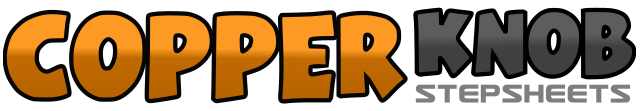 .......Count:48Wall:4Level:Improver.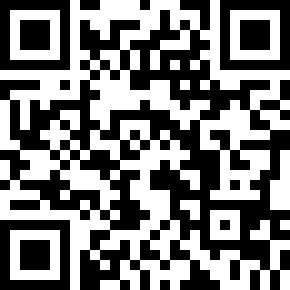 Choreographer:Helen Owen (UK) - January 2018Helen Owen (UK) - January 2018Helen Owen (UK) - January 2018Helen Owen (UK) - January 2018Helen Owen (UK) - January 2018.Music:You Still Shake Me - Deana CarterYou Still Shake Me - Deana CarterYou Still Shake Me - Deana CarterYou Still Shake Me - Deana CarterYou Still Shake Me - Deana Carter........1-2walk forward right (1) walk forward left (2)3-4walk forward right (3) kick left foot forward (4)5-6walk back left (5) walk back right (6)7&8step back left (7) step right next to left (&) step forward left (8)1-2step right to right side (1) cross left behind right (2)3-4step right to right side (3) brush left foot forward (4)5-6step left to left side (5) cross right behind left (6)7-8make ¼ turn left stepping forward left (7) brush right foot forward (8)1-2step wide right to right side [shimmy shoulders] (1-2)3-4step left to right foot (3-4)5-6step wide left to left side [shimmy shoulders] (5-6)7-8step right to left foot (7-8)1-2turn ¼ right and step forward on right (1) turn ¼ right and step left to left side (2)3-4turn ½ right and step right to right side (3) touch left next to right (4)5-6turn ¼ left and step forward on right (5) turn ¼ left and step right to right side (6)7-8turn ½ left and step left to left side (7) touch right next to left (8)1&2kick right foot forward (1) step right in place (&) step left in place (2)3&4kick right foot forward (3) step right in place (&) step left in place (4)5-6step right forward (5) pivot ⅙ turn left {face 7 o'clock} (6)7-8step right forward (7) pivot ⅙ turn left {face 5 o'clock} (8)1-2step right forward (1) pivot ⅙ turn left {face 3 o'clock} (2)3-4cross right over left (3) step back on left (4)5-6step right to right side (5) step left forward (6)&7&8step right foot out (&) step left foot out (7) step right foot in place (&) step left foot in place (8)1-2sway hips to the right (1) sway hips to the left (2)3-4sway hips to the right (3) sway hips to the left (4)